НАКАЗПО ГАННІВСЬКІЙ ЗАГАЛЬНООСВІТНІЙ ШКОЛІ І-ІІІ СТУПЕНІВПЕТРІВСЬКОЇ РАЙОННОЇ РАДИ КІРОВОГРАДСЬКОЇ ОБЛАСТІвід 28 жовтня 2019 року                                                                                № 231с. ГаннівкаПро участь у І-ІІ етапах Х Міжнародного мовно–літературногоконкурсу учнівської  та студентської молоді імені Тараса Шевченкау 2019/2020 навчальному роціНа виконання наказу начальника відділу освіти райдержадміністрації від 25 жовтня 2019 року № 194 «Про проведення І-ІІ етапів Х Міжнародного мовно–літературного конкурсу учнівської та студентської молоді імені Тараса Шевченка у 2019/2020 навчальному році»НАКАЗУЮ:1. Заступнику директора з навчально-виховної роботи Ганнівської загальноосвітньої школи І-ІІІ ступенів ГРИШАЄВІЙ О.В., заступнику завідувача з навчально-виховної роботи Володимирівської загальноосвітньої школи І-ІІ ступенів, філії Ганнівської загальноосвітньої школи І-ІІІ ступенів ПОГОРЄЛІЙ Т.М., заступнику завідувача з навчально-виховної роботи Іскрівської загальноосвітньої школи І-ІІІ ступенів, філії Ганнівської загальноосвітньої школи І-ІІІ ступенів БОНДАРЄВІЙ Н.П.:1) до 31 жовтня 2019 року забезпечити проведення І етапу Конкурсу за завданнями, розробленими учителями закладів освіти, у яких він відбувається; 2) про підсумки проведення І етапу Конкурсу (зміст заходів, кількість учасників) інформувати відділ освіти райдержадміністрації до 11-го листопада 2019 року. Заявки на участь  у ІІ (районному) етапі подати до 11 листопада  2019 року;3) забезпечити прибуття учасників районного етапу Конкурсу (переможців шкільних) у комунальний заклад «Петрівське навчально-виховне об’єднання «загальноосвітня школа І-ІІІ ступенів-гімназія» 16 листопада 2019 року на 900;4) відповідальність за збереження життя і здоров’я учасників ІІ етапу Конкурсу покласти на керівників команд;5) забезпечити явку членів журі ІІ етапу Конкурсу в комунальний заклад «Петрівське навчально-виховне об’єднання «загальноосвітня школа І-ІІІ ступенів-гімназія» 16 листопада 2019 року на 830.2. Контроль за виконанням даного наказу покласти на заступника директора з навчально-виховної роботи Ганнівської загальноосвітньої школи І-ІІІ ступенів ЩУРИК О.О., завідувача Володимирівської загальноосвітньої школи І-ІІ ступенів, філії Ганнівської загальноосвітньої школи І-ІІІ ступенів МІЩЕНКО М. І., на завідувача Іскрівської загальноосвітньої школи І-ІІІ ступенів, філії Ганнівської загальноосвітньої школи І-ІІІ ступенів ЯНИШИНА В.М. Директор школи                                                                                          О.КанівецьЗ наказом ознайомлені:                                                                          О.ЩурикО.ГришаєваВ.ЯнишинМ.МіщенкоТ.ПогорєлаН.Бондарєва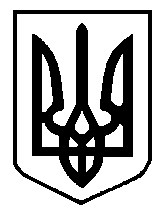 